MøtereferatAgenda: Godkjenning av møteinnkallingInnkallingen er godkjentGodkjenning av referat 25.04.22Referatet er godkjentLOSAM-organisering i FellesadministrasjonenArbeidsgiver gikk gjennom saksdokumentene med særlig vekt på de fire ulike alternativene til LOSAM-organisering i Fellesadministrasjonen og de fire prinsippene som kan legges til grunn for beslutning. Uttalelser fra tillitsvalgteTekna støtter forslag c, selv om enkelte medlemmer støtter for slag a. Dersom alternativ c besluttes bør det legges opp til et nært samarbeid mellom LOSAM-områdene i Fellesadministrasjonen.NTL mener at forslag c er et godt alternativ. NTL trekker frem at det kan bli en utfordring ved at én direktør leder det ene LOSAM-området, mens to andre LOSAM-områder ledes av ledernivået under. Saker som blir besluttet i ett LOSAM-området kan dermed risikere å bli endret ved behandling i nivået over. NTL mener også at det er viktig å ha fellesmøter på tvers, for eksempel i forbindelse med ett NTNU. NTL vil imidlertid ikke forkaste forslaget om ett LOSAM.PARAT støtter forslag c da ett LOSAM-område i Fellesadministrasjonen anses for stort. Det er viktig at det avholdes fellesmøter. Tilbakemelding fra lokale hovedverneombudLokalt hovedverneombud i Virksomhetsstyring og Økonomiavdelingen støtter forslag c fordi det er viktig at LOSAM har en myndighet på rett nivå til å ta beslutninger. Lokalt hovedverneombud i Eiendomsavdelingen støtter forslag c, og mener at ett LOSAM blir for stort, men det er viktig å samarbeide.Tilbakemelding fra arbeidsgiverEiendomsdirektøren og hans ledergruppa støtter forslag c slik at det blir ett LOSAM-område for Eiendomsavdelingen. Det gjør at vi kan ha viktige saker for avdelingen på sakslisten. Eiendomsdirektøren vil sørge for å ha tilstrekkelig myndighet i de aktuelle sakene.Økonomidirektøren støtter også alternativ c og stiller seg bak rektors forslag.Oppfølging av evalueringsrapport Bygningsdrift (i henhold til årshjul)Hensikt med saken er å følge opp tiltak i evalueringsrapporten i Bygningsdrift. Dette sees i sammenheng med oppfølging av sykefravær og tiltak etter Arbeidsmiljøundersøkelsen, se vedlagte notat.Arbeidsgiver gikk gjennom notatet. På spørsmål om hvordan høyere sykefravær i noen team i forhold til andre team svarte arbeidsgiver at det legges opp til 8-10% overdekning ved at man ansetter faste vikarer. Det er imidlertid ikke tilstrekkelig å øke antall vikarer. I tillegg arbeides det for at vi skal jobbe enda mer likt på de ulike enhetene. Parat gir tilbakemelding på at det er noen utfordringer med bruk av nettbrettet på grunn av dårlig tilgang i noen områder av bygget. Arbeidsgiver er klar over dette, selv om dette er av begrenset omfang. Parat stiller spørsmål ved beregning av tiden. Arbeidsgiver svarer at beregningen endres fortløpende i forhold til ombygginger osv. Medarbeidere kan også melde inn vai e-vaktmester dersom det viser seg at tidsbruken på enkelt rom bør justeres.Budsjett og bemanningsplan for ØE (Informasjon/drøfting)Hensikt med saken er informere og drøfte forslag til langtidsbudsjett og bemanningsplan for ØE-området. Det vises til vedlegg. Arbeidsgiver gikk gjennom lysark.Gjensidig informasjonInformasjon fra arbeidsgiverOppfølging fra forrige LOSAM ØE 25.04.2022Velferdsmidler har i liten grad blitt brukt under Koronapandemien (2020 og 2021). Velferdsmidler for 2022 er kr. 99.614 (om lag 270 kr. pr. ansatt)Tillitsvalgte skal i henhold til Hovedtariffavtalen gis årlig en skriftlig oversikt over bruken av bestemmelse 2.5.5.3. HR/HMS-avdelingen kan etablere en rutine for oppfølging av dette punktet når NTNU får nytt lønnssystem «SAP» i 2023 på en mer detaljert måte enn det som ble forelagt i LOSAM ØE 25.04.2022. Ny gjennomgang blir våren 2022, og vi legger saken inn i årshjuletDet ble gitt en kort muntlig orientering om prosessen rundt utarbeidelse av strategi for Eiendomsavdelingen. På ekstraordinært møte i LOSAM ØE 21. juni vil det være en skriftlig orientering om prosessen. Informasjon fra tillitsvalgte Eventuelt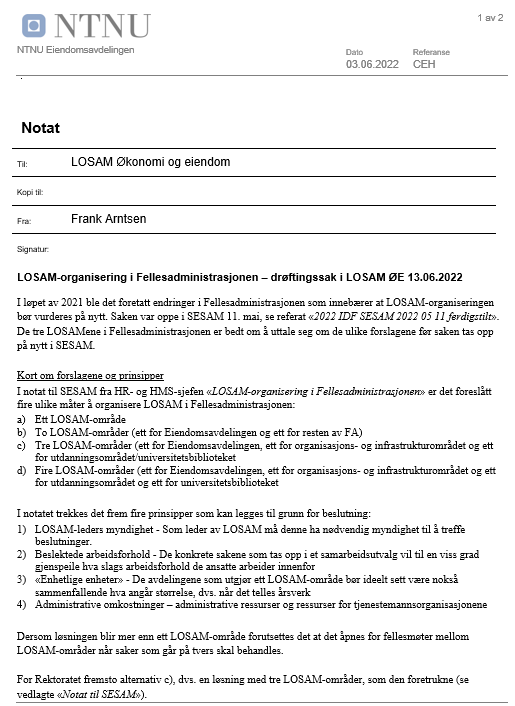 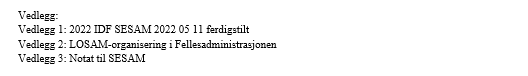 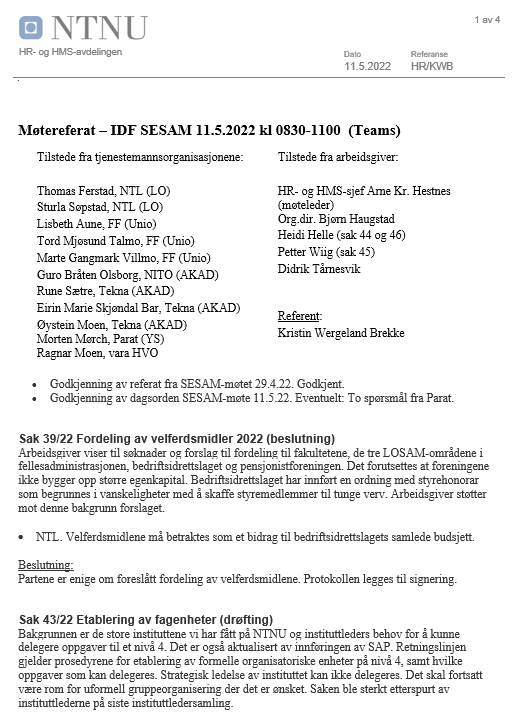 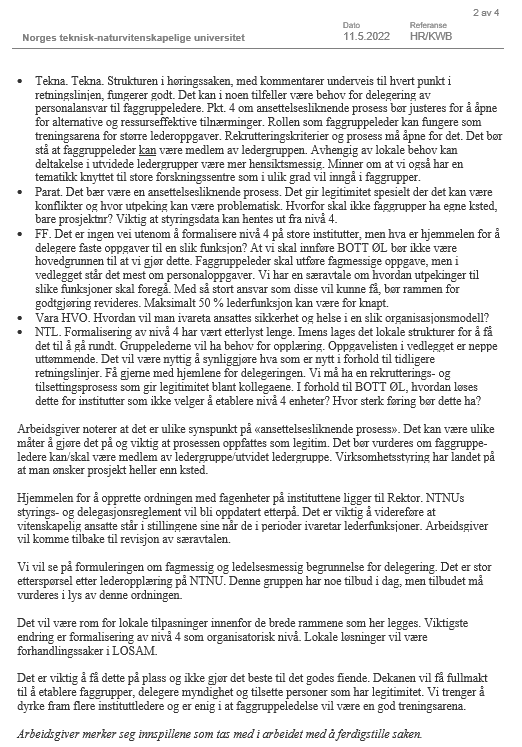 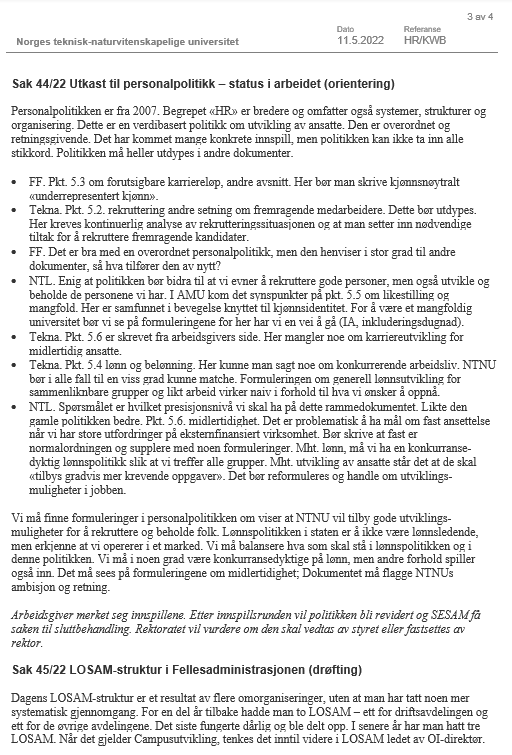 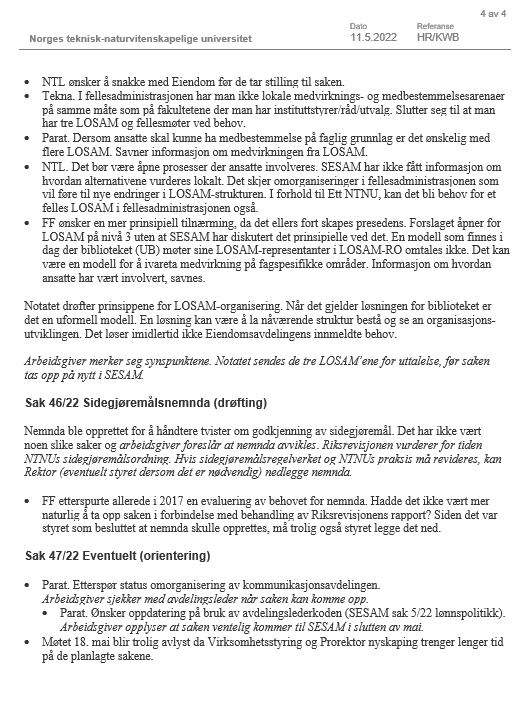 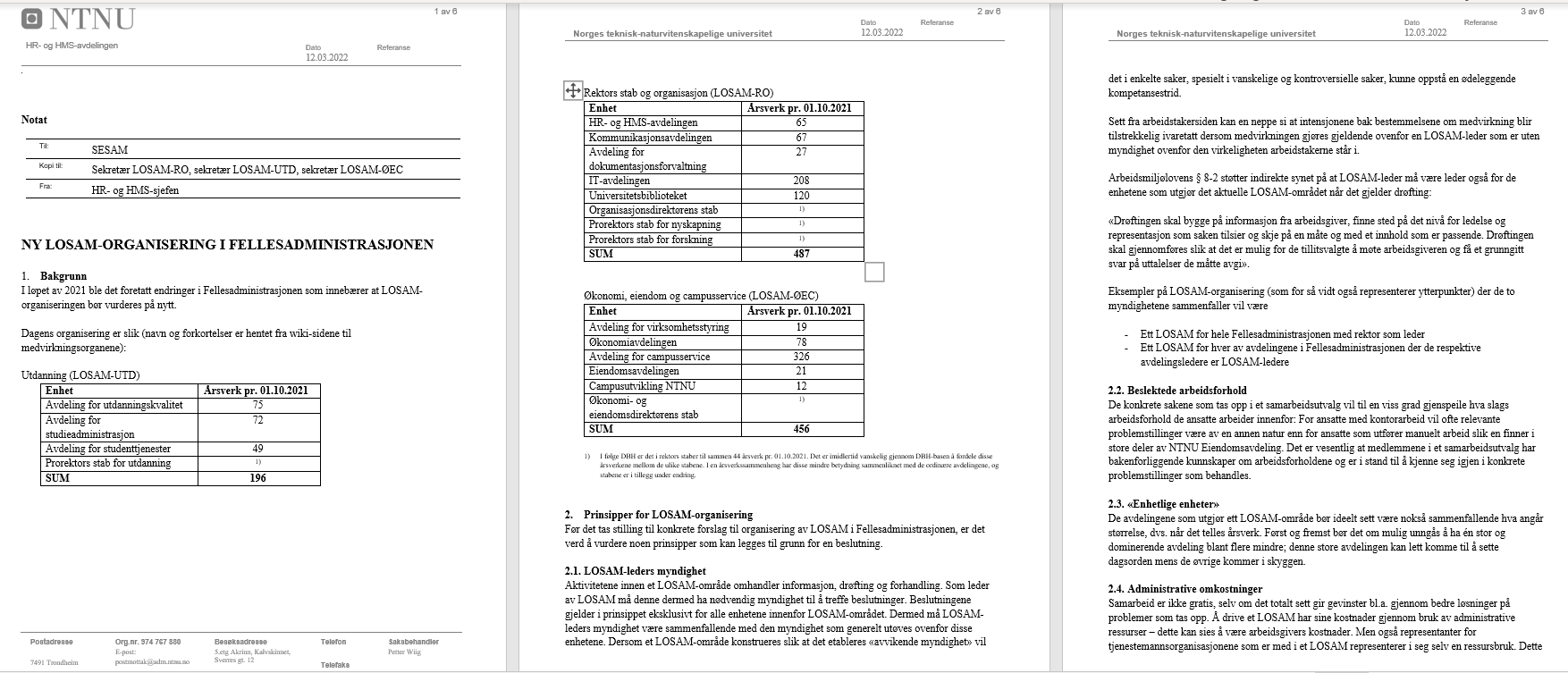 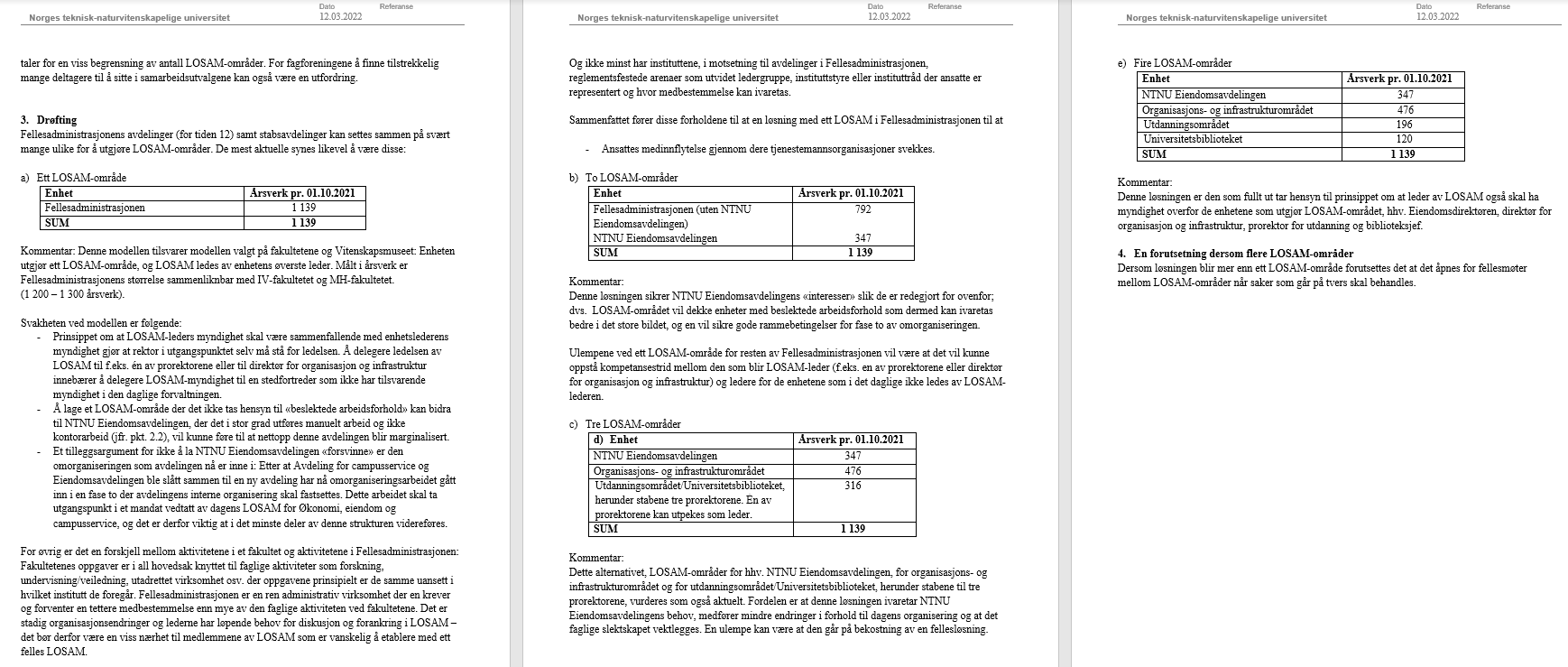 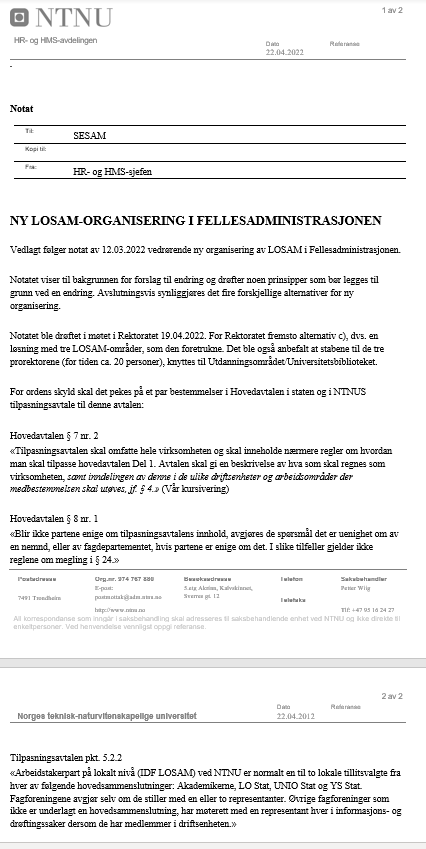 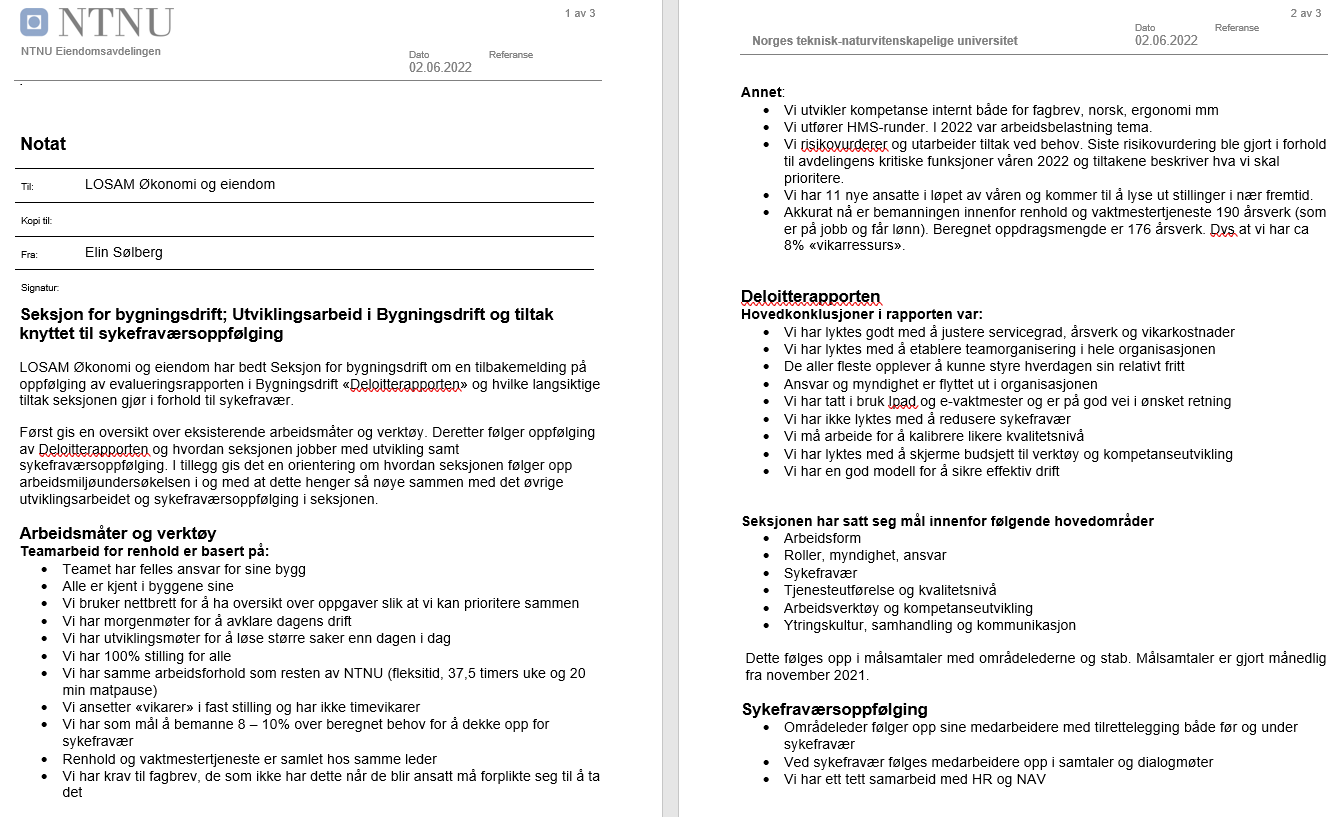 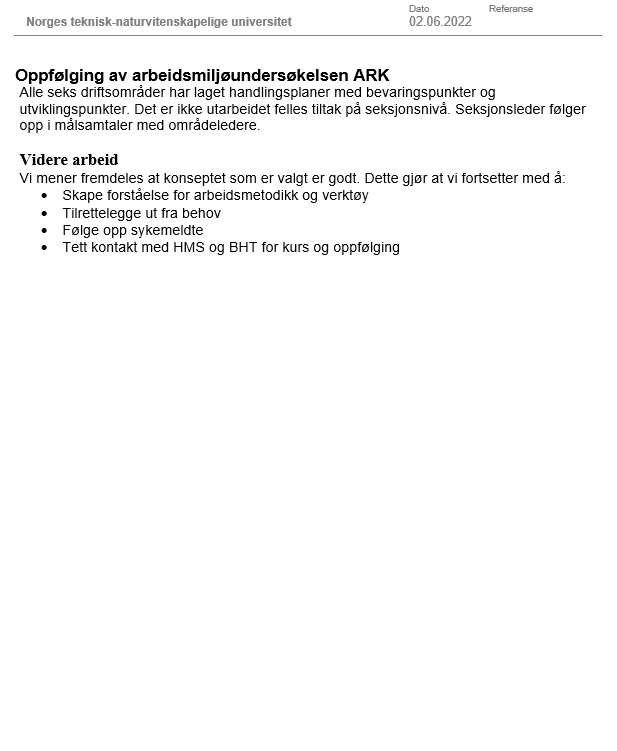 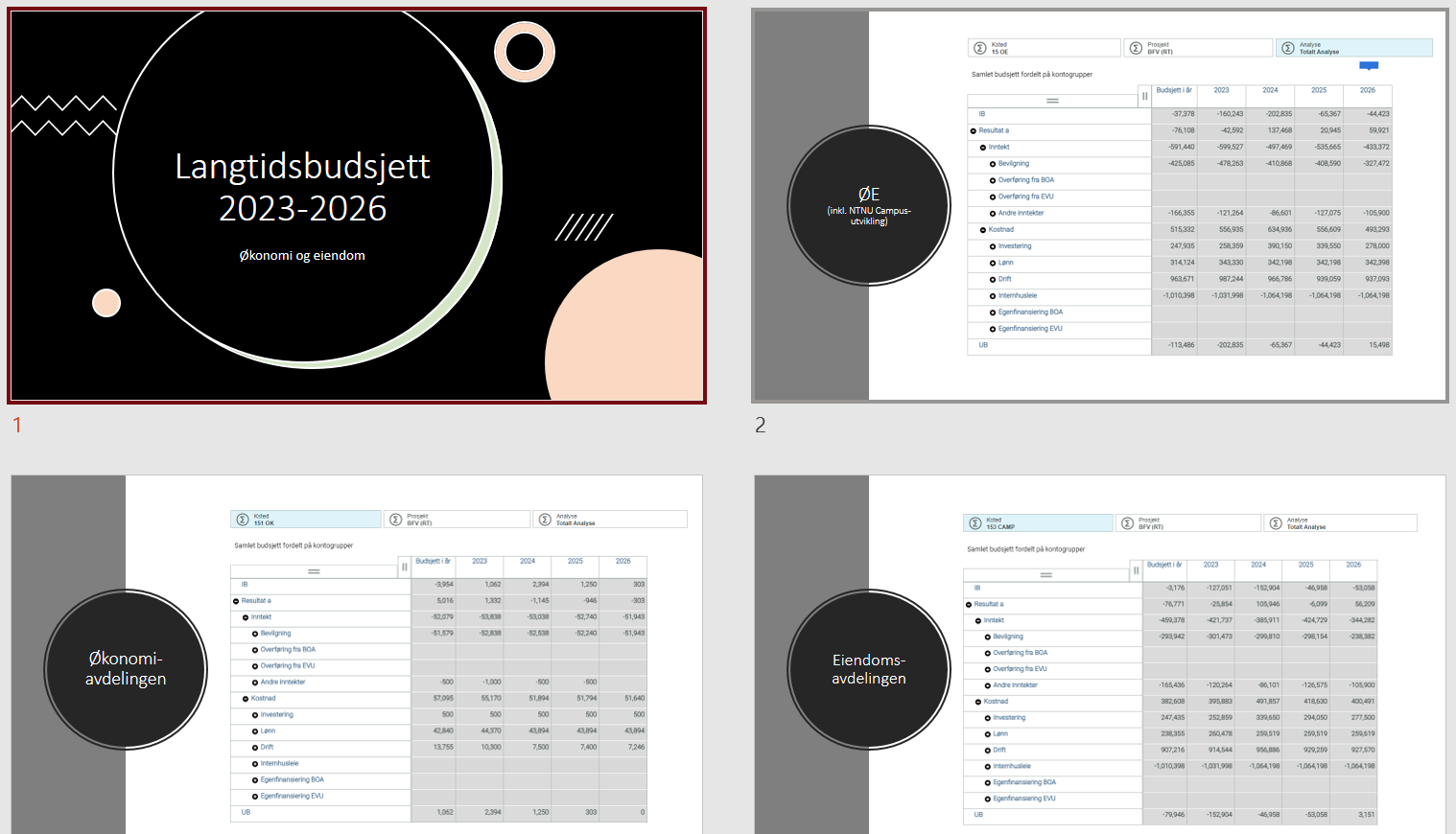 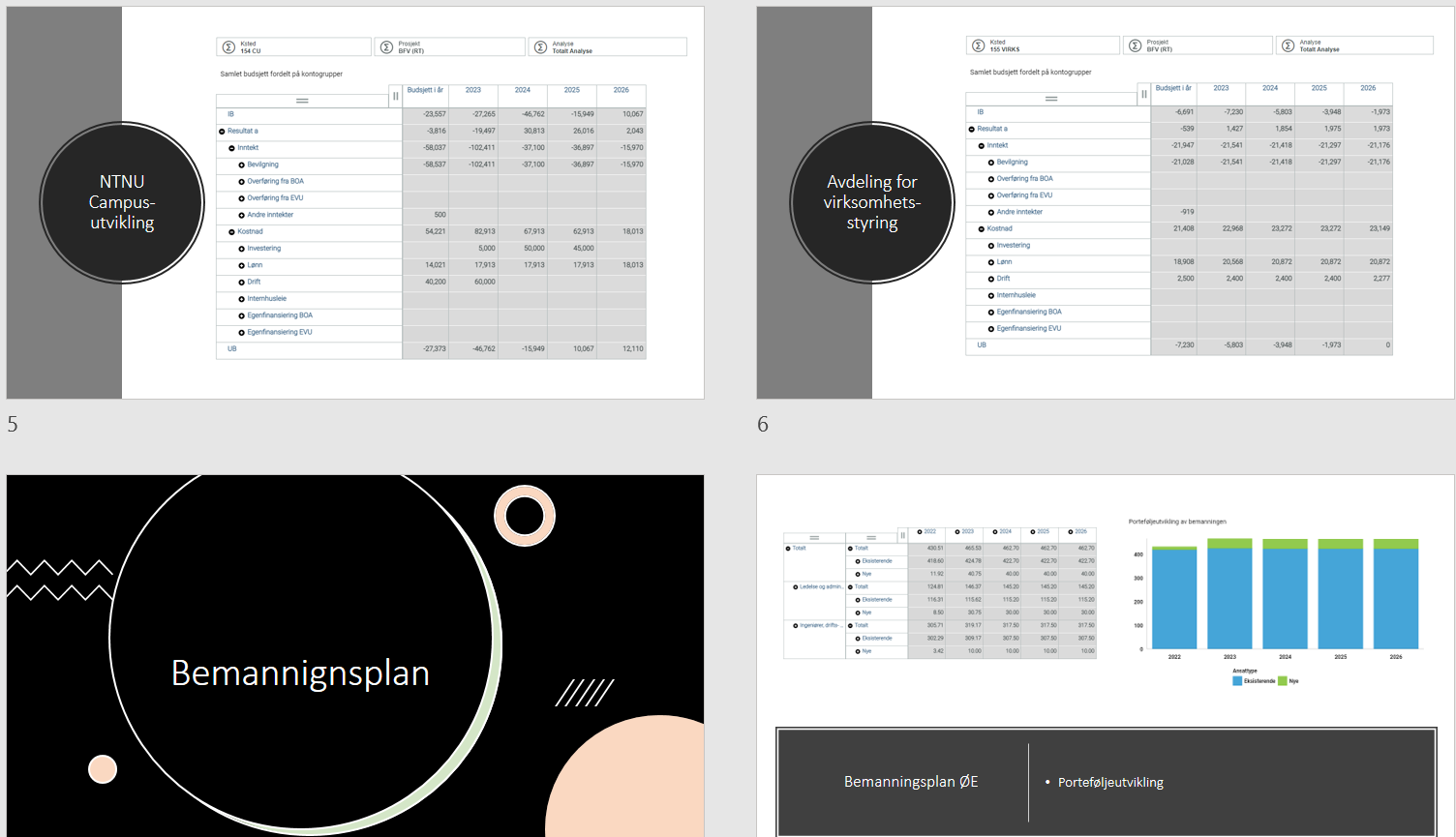 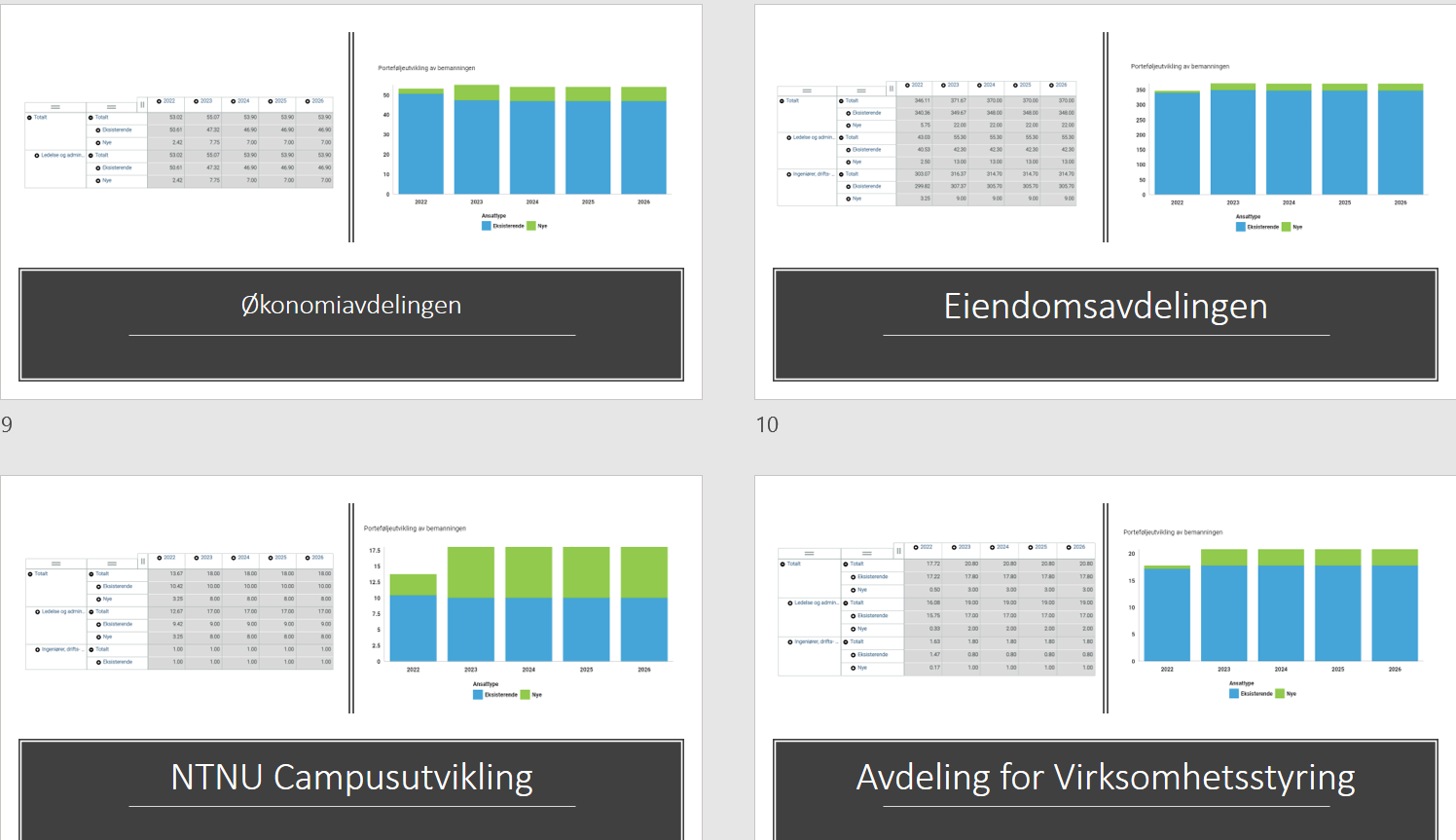 Til: Fra tjenestemannsorganisasjonene:                                                     Fra arbeidsgiver: Kari Karlsen                         Tekna                                        Frank Arntsen  Aleksander Høiland              NTL                                        Elin Sølberg (leder, og sak 4)  Martin Flatås                         NTL                                          Ingrid Volden                                            
Andreas Gjeset                      Parat                                          Knut Aspås (vara)Per Einar Iversen                   Parat                                          Sekretær: Marianne Schjølberg                                                     Forskerforbundet                      Cecilie Holen (vikar)                                               NITO                                         Mikael Andersen LeinumLinda Nervik                          LHVO, Eiendomsavdelingen   Monica Nygård                      Vara LHVO EiendomsavdelingenPål Vanvik                              LHVO, Økonomiavdelingen og Avdeling for virksomhetsstyring Fra tjenestemannsorganisasjonene:                                                     Fra arbeidsgiver: Kari Karlsen                         Tekna                                        Frank Arntsen  Aleksander Høiland              NTL                                        Elin Sølberg (leder, og sak 4)  Martin Flatås                         NTL                                          Ingrid Volden                                            
Andreas Gjeset                      Parat                                          Knut Aspås (vara)Per Einar Iversen                   Parat                                          Sekretær: Marianne Schjølberg                                                     Forskerforbundet                      Cecilie Holen (vikar)                                               NITO                                         Mikael Andersen LeinumLinda Nervik                          LHVO, Eiendomsavdelingen   Monica Nygård                      Vara LHVO EiendomsavdelingenPål Vanvik                              LHVO, Økonomiavdelingen og Avdeling for virksomhetsstyring Fra tjenestemannsorganisasjonene:                                                     Fra arbeidsgiver: Kari Karlsen                         Tekna                                        Frank Arntsen  Aleksander Høiland              NTL                                        Elin Sølberg (leder, og sak 4)  Martin Flatås                         NTL                                          Ingrid Volden                                            
Andreas Gjeset                      Parat                                          Knut Aspås (vara)Per Einar Iversen                   Parat                                          Sekretær: Marianne Schjølberg                                                     Forskerforbundet                      Cecilie Holen (vikar)                                               NITO                                         Mikael Andersen LeinumLinda Nervik                          LHVO, Eiendomsavdelingen   Monica Nygård                      Vara LHVO EiendomsavdelingenPål Vanvik                              LHVO, Økonomiavdelingen og Avdeling for virksomhetsstyring Kopi til:Tekna, NITO, NTL, NTL v/Lillian Nilsen, Parat, Forskerforbundet, HR- og HMS-avdelingen Tekna, NITO, NTL, NTL v/Lillian Nilsen, Parat, Forskerforbundet, HR- og HMS-avdelingen Tekna, NITO, NTL, NTL v/Lillian Nilsen, Parat, Forskerforbundet, HR- og HMS-avdelingen Om:LOSAM-møte for Økonomi og eiendom LOSAM-møte for Økonomi og eiendom LOSAM-møte for Økonomi og eiendom Møtetid:13.06.2022 kl. 12.30 - 14.00 Møtested:Driftssentralen 2. etg. Møterom 211 (Maxi)Signatur:CEHCEHCEH